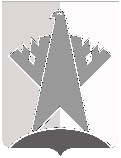 ДУМА СУРГУТСКОГО РАЙОНАХанты-Мансийского автономного округа - ЮгрыРЕШЕНИЕ«28» февраля 2022 года                                                                                                      № 172-нпа      г. СургутВ соответствии со статьями 31 – 33 Градостроительного кодекса Российской Федерации, на основании протокола общественных обсуждений 
от 18 ноября 2021 года № 33-06-03-80, заключения о результатах общественных обсуждений от 18 ноября 2021 года № 33-06-03-80Дума Сургутского района решила:1. Внести в решение Думы Сургутского района от 01 декабря 2009 года 
№ 530 «Об утверждении Правил землепользования и застройки сельского поселения Сытомино» следующее изменение:таблицу пункта 1 «Основные виды и параметры разрешённого использования земельных участков и объектов капитального строительства» раздела 9 главы 6 приложения к решению дополнить строкой следующего содержания:2. Решение вступает в силу после его официального опубликования (обнародования).О внесении изменения в решение Думы Сургутского района от 01 декабря 2009 года № 530 «Об утверждении Правил землепользования и застройки сельского поселения Сытомино»«Рыбоводство1.13Предельные (минимальные и (или) максимальные) размеры земельных участков, в том числе их площадь, не подлежат установлению. Минимальные отступы от границ земельного участка, смежных с другими земельными участками, в целях определения места допустимого размещения объекта – 3 м.Минимальный отступ от красной линии улиц и дорог – 5 м.Минимальный отступ от красной линии проездов – 3 м.Предельное количество надземных этажей – 2.Максимальный процент застройки в границах земельного участка – 20.».Председатель Думы Сургутского районаВ.А. Полторацкий«28» февраля 2022 годаГлава Сургутского районаА.А. Трубецкой«28» февраля 2022 года